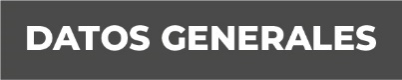 Nombre Jorge Alejo MikelGrado de Escolaridad: Lic. En Derecho Cédula Profesional (Licenciatura) 09171942Teléfono de Oficina (846)266-22-29Correo Electrónico jalejo@fiscaliaveracruz.gob.mxFormación Académica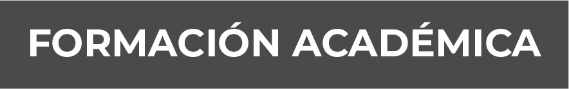 2008-2012Licenciatura en Derecho
Universidad Autónoma de Veracruz Villa Rica
Veracruz, Veracruz
2015-2017
Maestría en Derecho Fiscal en Universidad Cristóbal Colón
Veracruz, Veracruz
2017-2019
Maestría en Derecho Penal en Universidad Cristóbal Colón
Veracruz, Veracruz
2019 a la fecha (cursando)
Doctorado en Derecho en Universidad Cristóbal Colón
Veracruz, VeracruzTrayectoria Profesional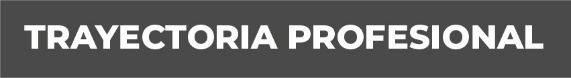 Noviembre de 2017 a diciembre de 2019
Fiscal Quinto de la Unidad Integral del XVII Distrito Judicial en Veracruz, Veracruz, Fiscalía General del Estado de Veracruz.
Enero de 2016 a enero de 2017
Corporativo Jurídico y Contable
Julio de 2013 a diciembre de 2015
Corporativo Jurídico Ramírez Llaca y Asociados
 Conocimiento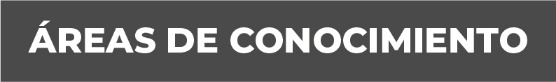 Derecho Constitucional
Derecho Penal
Derecho Fiscal
Derecho Administrativo